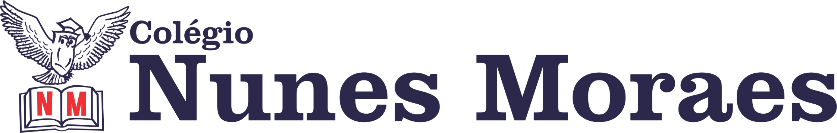 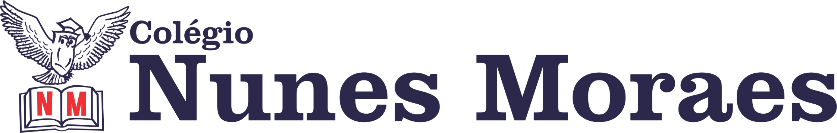 DIA: 02 DE FEVEREIRO DE 2021 - 4°ANO E.F1ªAULA: CIÊNCIAS  Objeto de conhecimento: Planejamento dos experimentos científicos. Aprendizagens essenciais: Conhecer a biografia e a relevância científica de Charles Darwin. Construir noções sobre os processos de seleção natural e de evolução da vida. Link da aula: https://youtu.be/vURbE7zPs_I Atividades propostas: 01. Atividade de classe: Tópico “Construindo Juntos” – Jogo Labirinto dos Cientistas Exploração de importantes descobertas de vários cientistas por meio do jogo e produção de cartaz sobre o cientista que mais gostou. AVISO: NÃO TEREMOS ATIVIDADE DE CASA!2ªAULA: PORTUGUÊS  Objeto de conhecimento: Texto expositivo. Aprendizagens essenciais: Ler e compreender textos expositivos de divulgação científica para crianças, considerando a situação comunicativa e tema/assunto do texto.Link da aula: https://youtu.be/AimxhYHzMbQ Atividades propostas:  01. Atividade de classe: Resolução de questões nas página 38 e 39 (questões 4 a 8). 02. Atividade de casa: atividade no livro, pág. 14 (questões 9 e 10). AVISO: NÃO TEREMOS ATIVIDADE DE CASA!3ªAULA: MATEMÁTICA Objeto de conhecimento: Leitura, escrita, comparação e ordenação de números naturais.  Aprendizagens essenciais: Compor e decompor um número usando unidades de diferentes ordens na forma aditiva e multiplicativa.Link da aula: https://youtu.be/MQuBsrn6GDs Atividades propostas: 01. Atividade de classe: explicação e resolução das atividades nas páginas 12 e 13 no CADERNO SUPLEMENTAR (questões 4 a 8). 02. Atividade de casa: atividade no CADERNO SUPLEMENTAR: pág. 14 (questão 9 e tópico Desafio). 4ªAULA: HISTÓRIA Objeto de conhecimento: Pré-História Aprendizagens essenciais: Compreender o conceito de Pré-História; Entender a divisão da Pré-História em Paleolítico, Neolítico, e Idade dos Metais. Link da aula: https://youtu.be/Ua9LArURqqg Atividades propostas: 01. Explicação e leitura dos tópicos das páginas 30 e 31. 02. Atividade de classe: atividade no livro na página 32 (questões 1 e 2). AVISO: NÃO TEREMOS ATIVIDADE DE CASA!